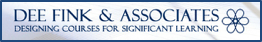 Course Name:My big dream: What I want students to say about what they learned in this course 3 years after it's over:Description of Culminating Activity/Project:Goal TypesLearning Goals/OutcomesAssessment ActivitiesLearning ActivitiesFoundational KnowledgeLearners will understand and remember key concepts, terms, relationships, facts, etc.                        ---Describes what learners will be able to immediately do with their newly acquired information.Examples of Fink verbs to Consider: Define, Describe, Explain, Find, Identify, List, NameApplicationLearners will perform/”do” important tasks                       ----Describes the kinds of activities and tasks learners will be able to perform based on the information they have acquired.Examples of Fink verbs to Consider:  Analyze, Critique, Solve, Demonstrate, Design, Develop IntegrationLearners will identify/ consider/describe the relationship between "x" and "y" (or “x”, “y”, and “z”).                        ---Describes the kinds of activities and tasks learners will be able to perform when they synthesize, link to, or relate specific information to other information.Examples of Fink verbs to Consider:  Align, Compare, Contrast, Integrate, Organize, RelateHuman Dimension – Self
Learners will better understand themselves
                  ---
Describes the kinds of activities learners will be able to perform when they apply information to themselves, i.e., from what they come to know about themselves Examples of Fink verbs to Consider: Conclude, Discern, Discuss, Identify, Recognize, RelateHuman Dimension – OthersLearners will interact positively and productively with others                    ---Describes the kinds of activities learners will be able to perform when they apply the information to themselves and their interactions with others, i.e., from what they come to know about othersExamples of Fink verbs to Consider:  Convince, Discuss, Display, Recommend, ReconsiderCaringStudents will care more deeply about this subject or issues related to this subject                        ---Describes the kinds of activities students will be able to perform when they connect the information to themselves and their personal lives in a meaningful way.Examples of Fink verbs to Consider:  Act, Challenge, Defend, Propose, Support, Value, Learning How to LearnStudents will develop the ability to learn better (more efficiently and effectively), in this course and in their future life                          ---Describes the kinds of activities students will be able to perform in order to continue to learn more about this topic in the future.Examples of Fink verbs to Consider:  Create, Develop, Formulate, Identify, Organize, Select